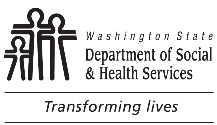 Exhibit K	DIVISION OF VOCATIONAL REHABILITATION	INDEPENDENT LIVING SERVICES	Contractor Employee(s) to Provide IL Services and Service(s) ApprovedExhibit K	DIVISION OF VOCATIONAL REHABILITATION	INDEPENDENT LIVING SERVICES	Contractor Employee(s) to Provide IL Services and Service(s) ApprovedExhibit K	DIVISION OF VOCATIONAL REHABILITATION	INDEPENDENT LIVING SERVICES	Contractor Employee(s) to Provide IL Services and Service(s) ApprovedExhibit K	DIVISION OF VOCATIONAL REHABILITATION	INDEPENDENT LIVING SERVICES	Contractor Employee(s) to Provide IL Services and Service(s) ApprovedExhibit K	DIVISION OF VOCATIONAL REHABILITATION	INDEPENDENT LIVING SERVICES	Contractor Employee(s) to Provide IL Services and Service(s) ApprovedExhibit K	DIVISION OF VOCATIONAL REHABILITATION	INDEPENDENT LIVING SERVICES	Contractor Employee(s) to Provide IL Services and Service(s) ApprovedORGANIZATION’S LEGAL NAMEORGANIZATION’S LEGAL NAMEORGANIZATION’S LEGAL NAMEORGANIZATION’S LEGAL NAMEORGANIZATION’S LEGAL NAMEORGANIZATION’S LEGAL NAMEORGANIZATION’S LEGAL NAMEUse additional copies of this form, if needed, to list current or new employees and the services they are approved or request to provide.Use additional copies of this form, if needed, to list current or new employees and the services they are approved or request to provide.Use additional copies of this form, if needed, to list current or new employees and the services they are approved or request to provide.Use additional copies of this form, if needed, to list current or new employees and the services they are approved or request to provide.Use additional copies of this form, if needed, to list current or new employees and the services they are approved or request to provide.Use additional copies of this form, if needed, to list current or new employees and the services they are approved or request to provide.Use additional copies of this form, if needed, to list current or new employees and the services they are approved or request to provide.List existing employees currently approved by DVR to provide IL services and what services they are approved to provide.List existing employees currently approved by DVR to provide IL services and what services they are approved to provide.List existing employees currently approved by DVR to provide IL services and what services they are approved to provide.List existing employees currently approved by DVR to provide IL services and what services they are approved to provide.List existing employees currently approved by DVR to provide IL services and what services they are approved to provide.List existing employees currently approved by DVR to provide IL services and what services they are approved to provide.List existing employees currently approved by DVR to provide IL services and what services they are approved to provide.Employees approved through the current contract do not need to resubmit current resume and educational transcripts.Employees approved through the current contract do not need to resubmit current resume and educational transcripts.Employees approved through the current contract do not need to resubmit current resume and educational transcripts.Employees approved through the current contract do not need to resubmit current resume and educational transcripts.Employees approved through the current contract do not need to resubmit current resume and educational transcripts.Employees approved through the current contract do not need to resubmit current resume and educational transcripts.Employees approved through the current contract do not need to resubmit current resume and educational transcripts.FIRST NAMEFIRST NAMELAST NAMELAST NAMEIL EVALUATIONSIL SKILLS TRAININGIL WORK-RELATED SYSTEMS ACCESSList new employees to be reviewed and approved to provide IL services and mark the services you request them to provide.List new employees to be reviewed and approved to provide IL services and mark the services you request them to provide.List new employees to be reviewed and approved to provide IL services and mark the services you request them to provide.List new employees to be reviewed and approved to provide IL services and mark the services you request them to provide.List new employees to be reviewed and approved to provide IL services and mark the services you request them to provide.List new employees to be reviewed and approved to provide IL services and mark the services you request them to provide.List new employees to be reviewed and approved to provide IL services and mark the services you request them to provide.Please include:  1) a current resume; and 2) official educational transcripts for each new employee to be reviewed.  Review requirements listed on Exhibit J.Please include:  1) a current resume; and 2) official educational transcripts for each new employee to be reviewed.  Review requirements listed on Exhibit J.Please include:  1) a current resume; and 2) official educational transcripts for each new employee to be reviewed.  Review requirements listed on Exhibit J.Please include:  1) a current resume; and 2) official educational transcripts for each new employee to be reviewed.  Review requirements listed on Exhibit J.Please include:  1) a current resume; and 2) official educational transcripts for each new employee to be reviewed.  Review requirements listed on Exhibit J.Please include:  1) a current resume; and 2) official educational transcripts for each new employee to be reviewed.  Review requirements listed on Exhibit J.Please include:  1) a current resume; and 2) official educational transcripts for each new employee to be reviewed.  Review requirements listed on Exhibit J.FIRST NAMEFIRST NAMELAST NAMELAST NAMEIL EVALUATIONSIL SKILLS TRAININGIL WORK-RELATED SYSTEMS ACCESSPlease note:	A signed contract does not automatically approve the Contractor or Contractor’s staff to perform IL Services.  The Contractor or Contractor’s staff (IL Providers) cannot provide any of the above services until official approved by authorized DVR staff.Please note:	A signed contract does not automatically approve the Contractor or Contractor’s staff to perform IL Services.  The Contractor or Contractor’s staff (IL Providers) cannot provide any of the above services until official approved by authorized DVR staff.Please note:	A signed contract does not automatically approve the Contractor or Contractor’s staff to perform IL Services.  The Contractor or Contractor’s staff (IL Providers) cannot provide any of the above services until official approved by authorized DVR staff.Please note:	A signed contract does not automatically approve the Contractor or Contractor’s staff to perform IL Services.  The Contractor or Contractor’s staff (IL Providers) cannot provide any of the above services until official approved by authorized DVR staff.Please note:	A signed contract does not automatically approve the Contractor or Contractor’s staff to perform IL Services.  The Contractor or Contractor’s staff (IL Providers) cannot provide any of the above services until official approved by authorized DVR staff.Please note:	A signed contract does not automatically approve the Contractor or Contractor’s staff to perform IL Services.  The Contractor or Contractor’s staff (IL Providers) cannot provide any of the above services until official approved by authorized DVR staff.Please note:	A signed contract does not automatically approve the Contractor or Contractor’s staff to perform IL Services.  The Contractor or Contractor’s staff (IL Providers) cannot provide any of the above services until official approved by authorized DVR staff.CONTRACTOR’S SIGNATURE	DATECONTRACTOR’S SIGNATURE	DATECONTRACTOR’S SIGNATURE	DATECONTRACTOR’S PRINTED NAMECONTRACTOR’S PRINTED NAMECONTRACTOR’S PRINTED NAMECONTRACTOR’S PRINTED NAMECONTRACTOR’S SIGNATURE	DATECONTRACTOR’S SIGNATURE	DATECONTRACTOR’S SIGNATURE	DATECONTRACTOR’S TITLECONTRACTOR’S TITLECONTRACTOR’S TITLECONTRACTOR’S TITLE